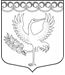 ФОРНОСОВСКОЕ ГОРОДСКОЕ ПОСЕЛЕНИЕ ТОСНЕНСКОГО РАЙОНА ЛЕНИНГРАДСКОЙ ОБЛАСТИАДМИНИСТРАЦИЯПОСТАНОВЛЕНИЕ09.01.2023 № 4Об утверждении перечня объектов при осуществлении муниципального контроля на автомобильном транспорте и в дорожном хозяйстве на территории Форносовского городского поселения Тосненского района Ленинградской области с присвоением категории рискаВ соответствии с Федеральным законом от 31.07.2020 № 248-ФЗ "О государственном контроле (надзоре) и муниципальном контроле в Российской Федерации", руководствуясь Уставом Форносовского городского поселения Тосненского района Ленинградской области, решением совета депутатов Форносовского городского поселения Тосненского района Ленинградской области от 03.11.2021 г. № 111 «Об утверждении Положения о муниципальном контроле на автомобильном транспорте и в дорожном хозяйстве на территории Форносовского городского поселения Тосненского района Ленинградской области», администрация Форносовского городского поселения Тосненского района Ленинградской областиПОСТАНОВЛЯЕТ:1.Утвердить Перечень объектов муниципального контроля при осуществлении муниципального контроля на автомобильном транспорте и в дорожном хозяйстве на территории Форносовского городского поселения Тосненского района Ленинградской области согласно приложению.	2. Настоящее постановление вступает в силу со дня его подписания и подлежит размещению на официальном сайте Форносовского городского поселения Тосненского района Ленинградской области в сети «Интернет».         	3. Контроль за исполнением постановления возложить на заместителя главы администрации Форносовского городского поселения Тосненского района Ленинградской области Акатову Е. Ю.Глава администрации                                                                                   В. А. Полевщикова Ковалевская Ю.О.63130Приложение к постановлениюадминистрации Форносовского городского поселения Тосненского района Ленинградской области от 09.01.2023 № 4Перечень объектов при осуществлении муниципального контроля на автомобильном транспорте и в дорожном хозяйстве на территории Форносовского городского поселения Тосненского района Ленинградской области с присвоением категории риска№ п/пНаименование Контролируемого лицаОГРНИПИНННаименование объекта муниципальногоконтроляКатегория риска1Индивидуальный предприниматель Кошелюк Дмитрий Анатольевич317519000020582510999352516Муниципальные дороги Форносовского горордского поселения Тосненского районанизкий